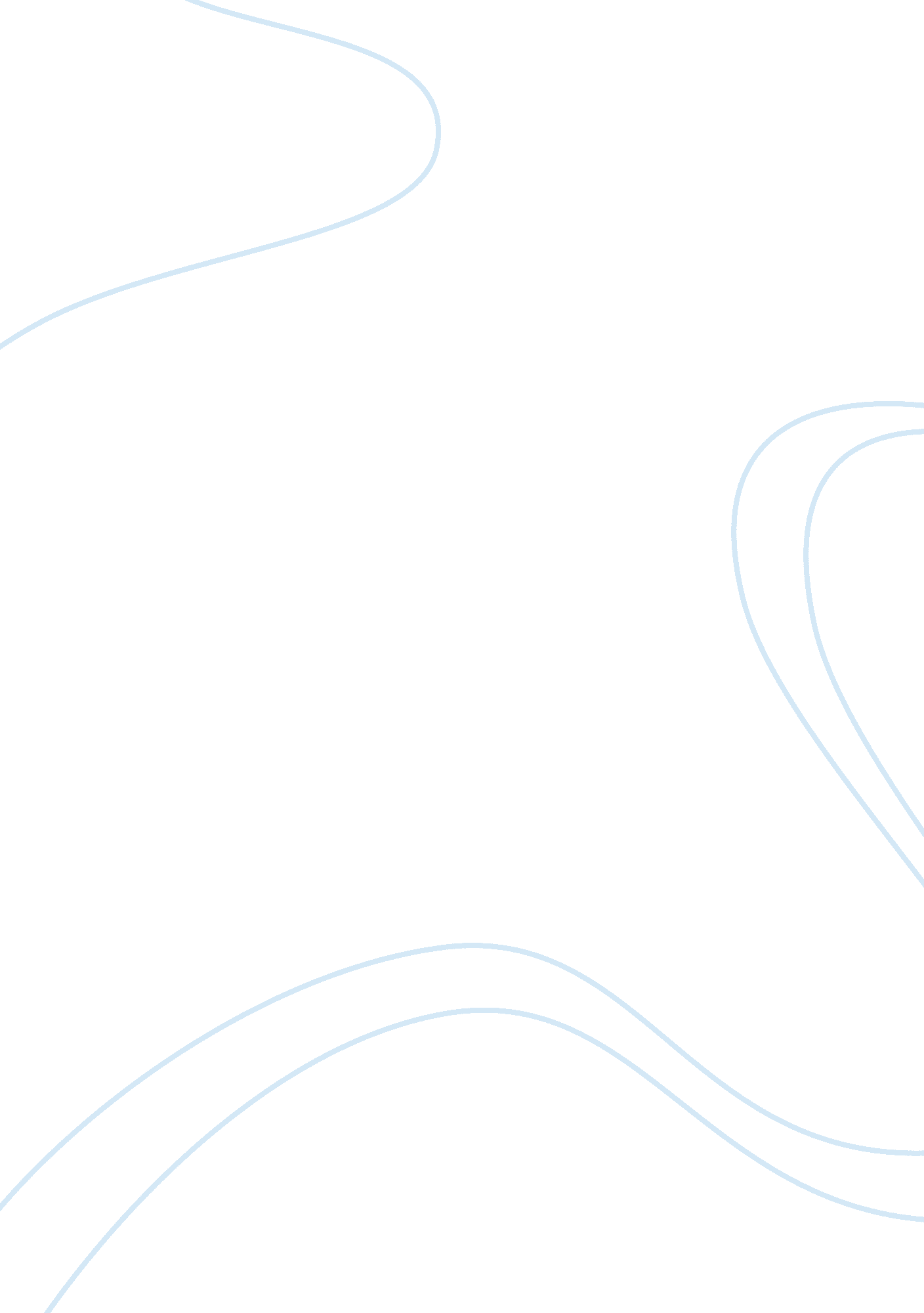 Traditional and renewable sources of energyBusiness, Industries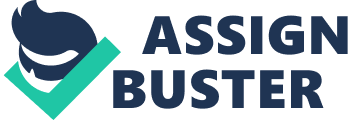 TRADITIONAL ENERGY SOURCES SIDE BY SIDE RENEWABLE ENERGY SOURCES: WHICH ONE IS MORE LIKELY TO WIN THE BATTLE WITHIN THE FOLLOWING DECADES? Assuming that the energy is a vital asset for thehuman being, it's really hard to answer this question, because both of them have advantages and disadvantages. When I read for the first time this question I immediately thought that renewable energy sources would win, but then I realize that it can't, because this kind of energy is not able to generate all the energy that we need. Having said that I don't mean that the traditional energy sources could win, because, as I said first, it has disadvantages, such aspollutionand the fact that the sources are exhaustible. I think we should consider them together with their advantages and disadvantages. The traditional energy sources, although they are exhaustible sources, they are present in huge quantity in the world and they can generate all the energy that we need. Instead, renewable sources are inexhaustible, but, as I wrote before, they can't generate all the energy we need. Both of them need a big place where can be installed. As a result, both have a considerable impact on theenvironment. Others disadvantages for the renewable energy sources are that sometimes these resources are not available and the cost for this energytechnologyis more expensive than the other. After summarizing very briefly the advantages and disadvantages of the two types of energy sources, I can conclude that traditional and renewable energy sources can't separate, they will continue to co-exist if we want to generate energy. The main problem is how the human being uses the energy. Unfortunately, in some countries, people don't know the right value attributed to energy use. Doing so they consume more energy than what they need. People don't realize that with small steps daily they can help save energy and savemoney, too! I think that every government have to invest money in that kind ofeducation, and then invest more money for the renewable energy sources if we want to breath better air, not forgetting that the renewable energy sources cannot generate energy without the support of the traditionals one. 